BUNTE SCHULE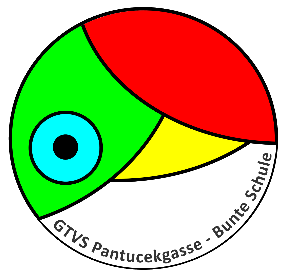 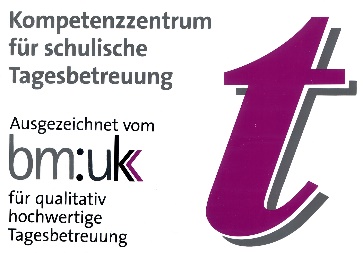 GTVSPantucekgasse 13, 1110 WienTelefon: 01/4000 56 20 90	Fax: 01/4000 56 20 979Mobil: 0676/811 56 20 90direktion.911141@schule.wien.gv.at__________________________________________________________________________________NotfalladressenFolgende Personen dürfen im Notfall, wenn kein Erziehungsberechtigter erreichbar ist, verständigt werden und das Kind abholen:U:______________________________				Datum:__________________Name des Kindes:Klasse:Geburtsdatum des Kindes:Geburtsdatum des Kindes:Geburtsdatum des Kindes:Sozialversicherungsnummer des Kindes:Sozialversicherungsnummer des Kindes:Sozialversicherungsnummer des Kindes:Mitversichert bei:Mitversichert bei:Mitversichert bei:Adresse des Kindes:Adresse des Kindes:Adresse des Kindes:Allergien:Allergien:Allergien:1. Erziehungsberechtigter (Mutter):1. Erziehungsberechtigter (Mutter):1. Erziehungsberechtigter (Mutter):Name:Name:Name:Adresse:Adresse:Adresse:Telefonnummer:Telefonnummer:Telefonnummer:E-Mail Adresse:E-Mail Adresse:E-Mail Adresse:Sozialversicherungsnummer:Sozialversicherungsnummer:Sozialversicherungsnummer:Arbeitsplatz:Arbeitsplatz:Arbeitsplatz:2. Erziehungsberechtigter (Vater):2. Erziehungsberechtigter (Vater):2. Erziehungsberechtigter (Vater):Name:Name:Name:Adresse:Adresse:Adresse:Telefonnummer:Telefonnummer:Telefonnummer:E-Mail Adresse:E-Mail Adresse:E-Mail Adresse:Sozialversicherungsnummer:Sozialversicherungsnummer:Sozialversicherungsnummer:Arbeitsplatz:Arbeitsplatz:Arbeitsplatz:Name:Telefonnummer: